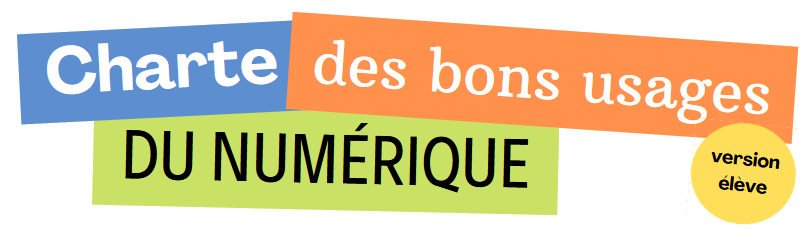 Cette charte est un contrat de « bon usage » entre l’école, l’élève, et ses parents.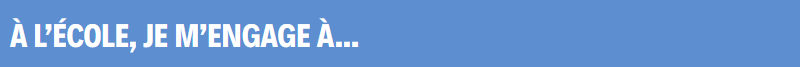 
Signature de l’élève 		Signature des parents		Signature de l’enseignantProposition de pictogrammes :- représentant les différents domaines du CRCN* ;- à insérer (copier-coller) dans la trame de la charte en page 1 ;- en respectant le code couleur qui correspond à la charte graphique du CRCN.Matériel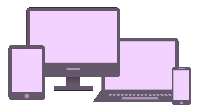 Informations et données *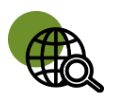 Communication et collaboration *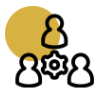 Création de contenus *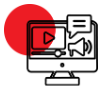 Protection et sécurité *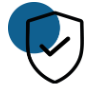 Environnement numérique *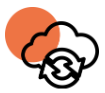 